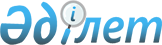 Об утверждении границ оценочных зон и поправочных коэффициентов к базовым ставкам платы за земельные участки в городе Косшы Акмолинской областиРешение Акмолинского областного маслихата от 11 апреля 2023 года № 8С-2-6. Зарегистрировано Департаментом юстиции Акмолинской области 21 апреля 2023 года № 8540-03
      В соответствии со статьей 11 Земельного кодекса Республики Казахстан Акмолинский областной маслихат РЕШИЛ:
      1. Утвердить границы оценочных зон и поправочных коэффициентов к базовым ставкам платы за земельные участки в городе Косшы Акмолинской области согласно приложению к настоящему решению.
      2. Настоящее решение вводится в действие по истечении десяти календарных дней после дня его первого официального опубликования. Границы оценочных зон и поправочные коэффициенты к базовым ставкам платы за земельные участки в городе Косшы Акмолинской области
					© 2012. РГП на ПХВ «Институт законодательства и правовой информации Республики Казахстан» Министерства юстиции Республики Казахстан
				
      Председатель Акмолинского областного маслихата

Б.Жусупов
Приложение к решению
Акмолинского областного
маслихата от 11 апреля
2023 года № 8С-2-6
№
Номер зоны
Границы оценочных зон
Поправочные коэффициенты
1
I
I-1. Зона включает в себя территорию микрорайона Лесной поляны и территорию городского акимата.
I-2. Зона начинается от пересечения улиц Баубек Батыр и Айтмағамбет Есмағамбетұлы до пересечения улиц Баубек Батыр и Республики, далее до пересечения улиц Республики и Абая, далее до пересечения улиц Абая и Айтмағамбет Есмағамбетұлы.
1,5
2
II
Зона начинается на севере от пересечения улиц Республика и Астана, до пересечения улиц Астана и Суюнбай, далее по улице Суюнбай до пересечения с улицей Туран, далее по улице Туран с включением территории Коттеджного городка №8 до улицы Ұлы Дала, далее по улице Ұлы Дала до пересечения с улицей Республика, далее по улице Республика до пересечения с улицей Сейфуллина, далее до пересечения улиц Сейфуллина и Касым Кайсенова, далее по улице Касым Кайсенова до пересечения с улицей Желтоксан, далее по улице Желтоксан до берега реки Саркырама, далее на север вдоль береговой линии реки Саркырама до пересечения с улицей Наурызбай батыра, далее до пересечения улиц Наурызбай батыра и Жамбыла Жабаева, огибает микрорайон Асыл Тулик и далее на юго-восток до улицы Республика, далее по улице Республика до пересечения с улицей Астана.
1,35
3
III
III-1. Зона начинается от пересечения улицы Республика и шоссе Каркаралы, далее по шоссе Каркаралы на юг до Коттеджного городка №8, вдоль улицы Рыскулбекова до пересечения с улицей Туран, далее по улице Туран до пересечения с улицей Суюнбай, далее по улице Суюнбай до пересечения с улицей Астана и далее по улице Астана до пересечения с улицей Республика.
III-2. Зона начинается от пересечения реки Саркырама и улицы Желтоксан, далее по улице Желтоксан до пересечения с улицей Касыма Кайсенова, далее по улице Касыма Кайсенова до пересечения с улицей Сейфуллина, далее по улице Сейфуллина до пересечения с улицей Республика, далее по улице Республика до пересечения с улицей Ұлы Дала, далее по улице Ұлы Дала до береговой линии реки Саркырама, далее по изгибу реки Саркырама до улицы Желтоксан.
III-3. Зона начинается от пересечения улиц Саркырама и Абая, далее по улице Абая до пресечения с улицей Республика, далее по улице Республика до пересечения с улицей Коркыт-Ата, далее по улице Коркыт Ата до пересечения с улицей Алаш, далее по улице Алаш до пересечения с улицей Саркырама.
III-4. Зона начинается от пересечения улицы Жамбыла Жабаева и микрорайона Лесная поляна, далее по улице Республика до пересечения с мирорайоном Алтын Дала, далее по границам микрорайонов Алтын Дала и Асыл Тулик до пересечения с улицей Жамбыла Жабаева.
1,1
III-1. Зона начинается от пересечения улицы Республика и шоссе Каркаралы, далее по шоссе Каркаралы на юг до Коттеджного городка №8, вдоль улицы Рыскулбекова до пересечения с улицей Туран, далее по улице Туран до пересечения с улицей Суюнбай, далее по улице Суюнбай до пересечения с улицей Астана и далее по улице Астана до пересечения с улицей Республика.
III-2. Зона начинается от пересечения реки Саркырама и улицы Желтоксан, далее по улице Желтоксан до пересечения с улицей Касыма Кайсенова, далее по улице Касыма Кайсенова до пересечения с улицей Сейфуллина, далее по улице Сейфуллина до пересечения с улицей Республика, далее по улице Республика до пересечения с улицей Ұлы Дала, далее по улице Ұлы Дала до береговой линии реки Саркырама, далее по изгибу реки Саркырама до улицы Желтоксан.
III-3. Зона начинается от пересечения улиц Саркырама и Абая, далее по улице Абая до пресечения с улицей Республика, далее по улице Республика до пересечения с улицей Коркыт-Ата, далее по улице Коркыт Ата до пересечения с улицей Алаш, далее по улице Алаш до пересечения с улицей Саркырама.
III-4. Зона начинается от пересечения улицы Жамбыла Жабаева и микрорайона Лесная поляна, далее по улице Республика до пересечения с мирорайоном Алтын Дала, далее по границам микрорайонов Алтын Дала и Асыл Тулик до пересечения с улицей Жамбыла Жабаева.
1,1
4 
IV
IV-1. Зона начинается от пересечения улицы Ишимская и трассы Косшы-Тайтобе, далее по трассе Косшы-Тайтобе до реки Саркырама, далее по реке Саркырама до улицы Ишимская.
IV-2. Зона начинается от пересечения улиц Республика и Ұлы Дала, далее по улице Ұлы Дала до канала Нура-Есиль, далее по каналу Нура-Есиль до границы города Косшы, далее по границе города Косшы до улицы Республика. 
0,75
5
V
В зону объединены земли сельскохозяйственного использования, специального назначения, резервные земли, лесные насаждения, водные объекты, садоводческие товарищества и другие земли, не включенные в предыдущие четыре зоны.
0,5